Nervová sústavaZabezpečuje:  prijímanie    prenos    spracovanie    nervových vzruchov.NERVOVÁ SÚSTAVA :  - ústredná nervová sústava ( mozog a miecha )                                             - obvodová nervová sústava  mozgové a                                                                                               miechové (vedú vzruchy z kože a zo svalov)                                                                                               útrobné nervy (spájajú ÚNS s vnútornými                                                                                                                                                       orgánmi)  Základná stavebnou jednotkou sú nervové bunky (neuróny).STAVBA: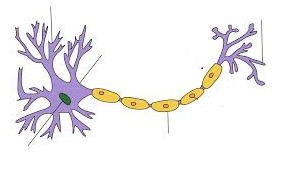 Dospelý jedinec má iba tie neuróny, ktoré vznikli počas vnútromaternicového vývinu.(20 mld. neuronov)SYNAPSIA- zápoj – spája dlhý výbežok jedného neurónu s krátkym výbežkom druhého neurónu, 			neuróny sa však nedotýkajú                                  (vzruch sa odovzdáva z jedného neurónu na druhý vo forme elektrických impulzovdá sa to zachytiť prístrojom napr. EEG mozgu) podobne ako elektrikár vodiče.VZRUCH – vedenie podráždenia zmyslových buniek nervom k mozgu alebo miechePODNETY – zmeny vo vonkajšom, alebo vnútornom prostredí (mechanické, chemické, elektrické, teplotné),                        zaznamenávajú ich receptory, ktoré ich spracúvajú na vzruchy. DRÁŽDIVOSŤ – schopnosť reagovať na rôzne podnety, prejav živých organizmov( 1 zo 7 )REFLEX – odpoveď organizmu na podráždenieREFLEXNÝ OBLÚK – znázorňuje prenos nervového vzruchu medzi neurónmi; podráždenie nervových buniek sa prenáša ako vzruch po dostredivom nervovom vlákne do ÚNS, z nej sa ďalší vzruch šíri po odstredivom nervovom vlákne do výkonného orgánu (svalu alebo šľachy).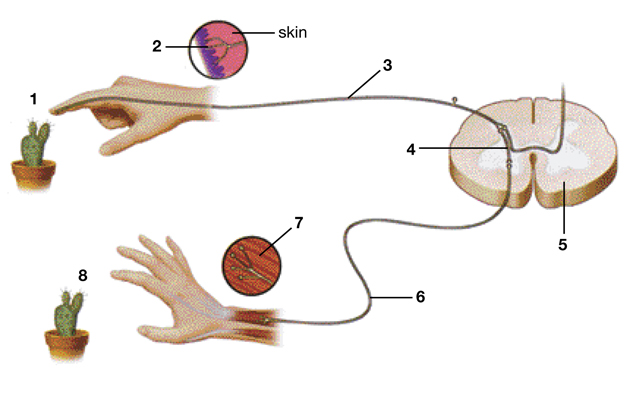 										zadné rohy																														                            																							predné rohy			